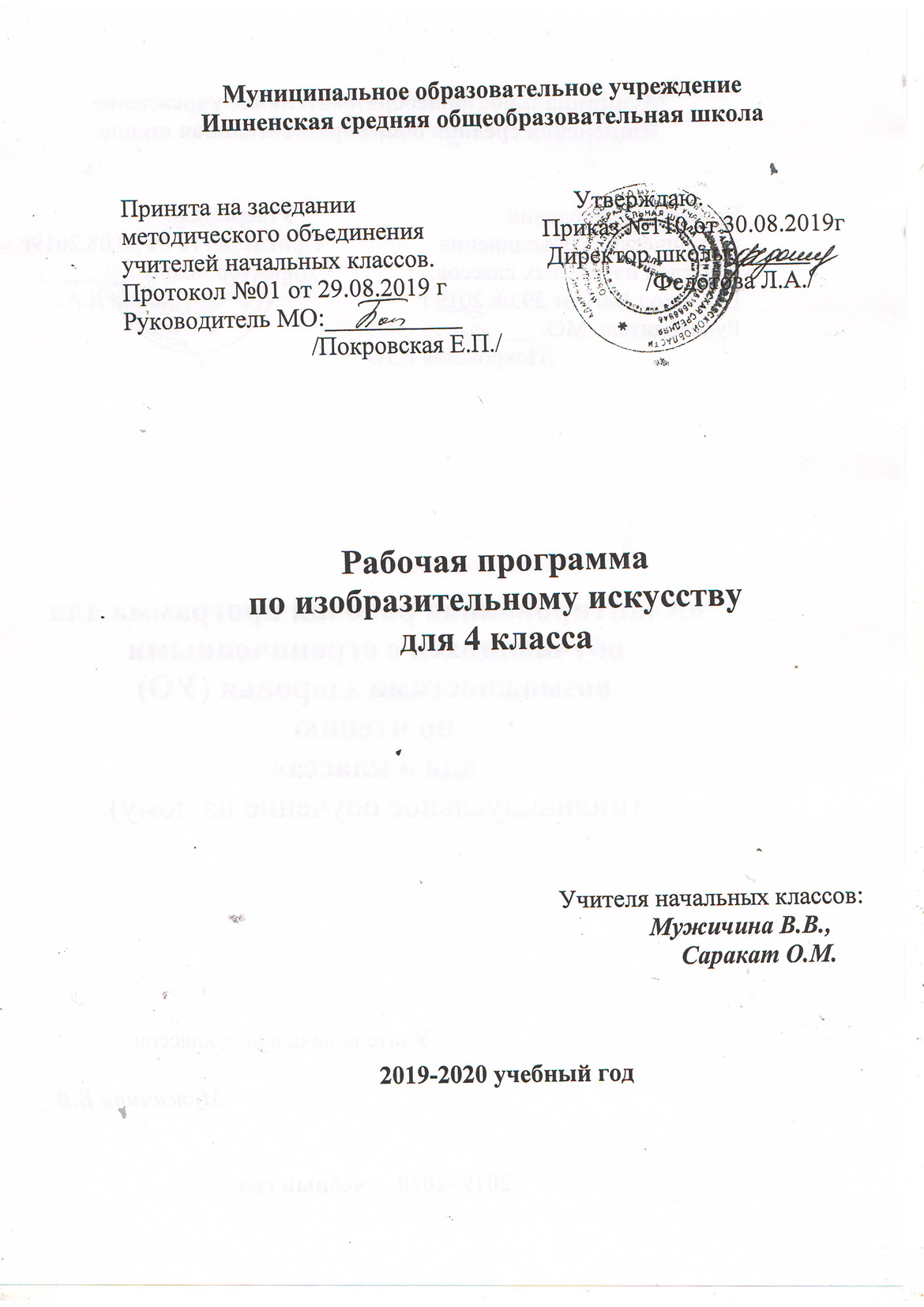 Содержание учебного предметаТребования  к уровню подготовки учащихсяВосприятие искусства и виды художественной деятельностиУченик  научится:различать основные виды художественной деятельности (рисунок, живопись, скульптура, художественное конструирование и дизайн, декоративно­прикладное искусство) и участвовать в художественно­творческой деятельности, используя различные художественные материалы и приемы работы с ними для передачи собственного замысла;различать основные виды и жанры пластических искусств, понимать их специфику;эмоционально­ценностно относиться к природе, человеку, обществу; различать и передавать в художественно­творческой деятельности характер, эмоциональные состояния и свое отношение к ним средствами художественного образного языка;узнавать, воспринимать, описывать и эмоционально оценивать шедевры своего национального, российского и мирового искусства, изображающие природу, человека, различные стороны (разнообразие, красоту, трагизм и т. д.) окружающего мира и жизненных явлений;приводить примеры ведущих художественных музеев России и художественных музеев своего региона, показывать на примерах их роль и назначение.Ученик получит возможность научиться:воспринимать произведения изобразительного искусства; участвовать в обсуждении их содержания и выразительных средств; различать сюжет и содержание в знакомых произведениях;видеть проявления прекрасного в произведениях искусства (картины, архитектура, скульптура и т. д.), в природе, на улице, в быту;высказывать аргументированное суждение о художественных произведениях, изображающих природу и человека в различных эмоциональных состояниях.Азбука искусства. Как говорит искусство?Ученик  научится:создавать простые композиции на заданную тему на плоскости и в пространстве;использовать выразительные средства изобразительного искусства: композицию, форму, ритм, линию, цвет, объем, фактуру; различные художественные материалы для воплощения собственного художественно­творческого замысла;различать основные и составные, теплые и холодные цвета; изменять их эмоциональную напряженность с помощью смешивания с белой и черной красками; использовать их для передачи художественного замысла в собственной учебно­творческой деятельности;создавать средствами живописи, графики, скульптуры, декоративно­прикладного искусства образ человека: передавать на плоскости и в объеме пропорции лица, фигуры; передавать характерные черты внешнего облика, одежды, украшений человека;наблюдать, сравнивать, сопоставлять и анализировать пространственную форму предмета; изображать предметы различной формы; использовать простые формы для создания выразительных образов в живописи, скульптуре, графике, художественном конструировании;использовать декоративные элементы, геометрические, растительные узоры для украшения своих изделий и предметов быта; использовать ритм и стилизацию форм для создания орнамента; передавать в собственной художественно­творческой деятельности специфику стилистики произведений народных художественных промыслов в России (с учетом местных условий).Ученик  получит возможность научиться:пользоваться средствами выразительности языка живописи, графики, скульптуры, декоративно­прикладногоискусства, художественного конструирования в собственной художественно­творческой деятельности; передавать разнообразные эмоциональные состояния, используя различные оттенки цвета, при создании живописных композиций на заданные темы;моделировать новые формы, различные ситуации путем трансформации известного, создавать новые образы природы, человека, фантастического существа и построек средствами изобразительного искусства и компьютерной графики;выполнять простые рисунки и орнаментальные композиции, используя язык компьютерной графики в программе Paint.Значимые темы искусства.О чем говорит искусство?Ученик  научится:осознавать значимые темы искусства и отражать их в собственной художественно­творческой деятельности;выбирать художественные материалы, средства художественной выразительности для создания образов природы, человека, явлений и передачи своего отношения к ним; решать художественные задачи (передавать характер и намерения объекта — природы, человека, сказочного героя, предмета, явления и т. д. — в живописи, графике и скульптуре, выражая свое отношение к качествам данного объекта) с опорой на правила перспективы, цветоведения,  усвоенные способы действия.Ученик  получит возможность научиться:видеть, чувствовать и изображать красоту и разнообразие природы, человека, зданий, предметов;понимать и передавать в художественной работе разницу представлений о красоте человека в разных культурах мира; проявлять терпимость к другим вкусам и мнениям;изображать пейзажи, натюрморты, портреты, выражая свое отношение к ним;изображать многофигурные композиции на значимые жизненные темы и участвовать в коллективных работах на эти темы.Тематическое планирование Материально- техническое обеспечение образовательного процессаПрограмма авторов(Б. М. Неменский, В. Г. Гурова, Л. А. Неменская). Рекомендовано Министерством образования и науки, портреты и работы художников    Учебники Л. А. Неменская «Каждый народ - художник» Учебник для 4 класса Москва «Просвещение»2014г. Рабочая тетрадь для 4 класса Л.А.Неменская «Искусство вокруг нас» Москва «Просвещение» 2014г.   Методические пособия:Н.В. Лободина « Поурочные планы по изобразительному искусству для 4 класса»  Волгоград  2010г.     Технические средства обученияклассная доскакомпьютерпринтерксероксмультимедийный проекторУчебно - практическое оборудование    -набор инструментов для работы с различными материалами в соответствии с программой,    -альбом,    -кисти,    -краски: гуашевые и акварельные,    -карандаши,    -мелки,   - пластилин, стеки,     -емкости для воды, ножницы.№п/пРазделСодержание программного материалаУУД1Истоки родного искусства (8 часов)В постройках, предметах быта, в том, как люди одеваются и украшают одежду, раскрывается их представление о мире, красоте человека. Роль природных условий в характере традиционной культуры народа. Гармония жилья с природой. Природные материалы и их эстетика. Польза и красота в традиционных постройках. Дерево как традиционный материал. Деревня - деревянный мир. Изображение традиционной сельской жизни в произведениях русских художников. Эстетика труда и празднестваПроектировать изделие: создавать образ в соответствии с замыслом и реализовывать его. Осуществлять анализ объектов с выделением существенных и несущественных признаков; строить рассуждения в форме связи простых суждений об объекте, его строении.Определять последовательность промежуточных целей с учётом конечного результата; составление плана и последовательности действий. Строить рассуждения в форме связи простых суждений об объекте, его строении.Учитывать правила в планировании и контроле способа решения2Древние города нашей земли (7 часов)Красота и неповторимость архитектурных ансамблей Древней Руси. Конструктивные особенности русского города-крепости. Конструкция и художественный образ, символика архитектуры православного храма. Общий характер и архитектурное своеобразие древних русских городов. Особенности архитектуры храма и городской усадьбы. Соответствие одежды человека и окружающей его предметной средыУчаствовать в творческой деятельности при выполнении учебных практических работ и реализации несложных проектов. Осуществлять самоконтроль и корректировку хода работы и конечного результата.Формулировать собственное мнение и позицию.Умение с достаточной полнотой и точностью выражать свои мысли в соответствии с задачами и условиями коммуникации3Каждый народ - художник (11 часов)Представление о богатстве и многообразии художественных культур мира. Отношения человека и природы и их выражение в духовной сущности традиционной культуры народа, в особой манере понимать явления жизни. Природные материалы и их роль в характере национальных построек и предметов традиционного быта. Выражение в предметном мире, костюме, укладе жизни представлений о красоте и устройстве мираВоспринимать, сравнивать, давать эстетическую оценку объекту. Анализировать образец, определять материалы, контролировать и корректировать свою работу. Давать оценку своей работе и работе товарища по заданным критериям.Самостоятельное создание способов решения проблем творческого и поискового характера.Учебное сотрудничество с учителем и сверстниками4Искусство объединяет народы (8 часов)От представлений о великом многообразии культур мира - к представлению о едином для всех народов понимании красоты и безобразия, коренных явлений жизни. Вечные темы в искусстве: материнство, уважение к старшим, защита Отечества, способность сопереживать людям, способность утверждать добро. Восприятие произведений искусства - творчество зрителя, влияющее на его внутренний мир  представления о жизниПонимать ценность искусства в соответствии гармонии человека с окружающим миром.Участвовать в обсуждении содержания и выразительных средств. Проектировать изделие: создавать образ в соответствии с замыслом и реализовывать его. Владение монологической и диалогической формами речи в соответствии с грамматическими и синтаксическими нормами родного языка, современных средств коммуникации№Тема урокаСрокиСроки№Тема урокаПо плануФактР а з д е л  1.каждый народ – художник. истоки родного искусства (8 часов)Р а з д е л  1.каждый народ – художник. истоки родного искусства (8 часов)Р а з д е л  1.каждый народ – художник. истоки родного искусства (8 часов)Р а з д е л  1.каждый народ – художник. истоки родного искусства (8 часов)1.Рисование по памяти. Пейзаж родной земли. (Какого цвета Родина. Осенний вернисаж.  Беседа«Красотаприродывпроизведенияхрусскойживописи»(И.Шишкин,А.Саврасов,И.Левитан,Ф.Васильев). Правила ТБ на уроках ИЗО09.092.ВМ  Конструирование. Гармония жилья и природы.Деревня – деревянный мир163.Конструирование.Русская деревянная изба.Конструкция и украшения избы234.Тематическое рисование. Образ красоты человека. (Женский образ)Беседа«Образрусскогочеловекавпроизведенияххудожников»(А.Веницианов,И.Аргунов,В.Суриков,В.Васнецовидр)30.095.Тематическое рисование. Образ красоты человека. (Мужской образ)07.106.Тематическое рисование. Образ красоты человека.Беседа «Воспеваниетрудавпроизведенияхрусскиххудожников»147.Народные праздники.Беседа«Образнародногопраздникавизобразительномискусстве»(Б.Кустодиев,К.Юон,Ф.Малявин)Коллективное панно «Праздник»21.108.Народные праздники. Обобщение по теме  «Истоки родного края».11.11Р а з д е л  2. Древние города нашей земли (7 часов)Р а з д е л  2. Древние города нашей земли (7 часов)Р а з д е л  2. Древние города нашей земли (7 часов)Р а з д е л  2. Древние города нашей земли (7 часов)9Конструирование. Древнерусский город-крепость1810Конструирование. Древние соборы.25.1111Конструирование. Древний город и его жители.02.1212Тематическое рисование. Древнерусские воины- защитники. 0913Рисование по памяти. Города Русской земли. 1614 Декоративное рисование. Узорочье теремов. 23.1215ВМРисование по представлению. Праздничный пир в теремных палатах. Обобщение по теме  «Древние города нашей Земли». 13.01Р а з д е л  3. Каждый народ – художник (11 часов)Р а з д е л  3. Каждый народ – художник (11 часов)Р а з д е л  3. Каждый народ – художник (11 часов)Р а з д е л  3. Каждый народ – художник (11 часов)16Рисование по представлению. Страна восходящего солнца (Япония).Образ японских построек. Правила ТБ на уроках ИЗО20.0117Тематическое рисование. Отношение к красоте природы в японской культуре.Страна восходящего солнца (Япония).27.0118Рисование по памяти. Образ человека, характер одежды в японской культуре.03.0219Тематическое рисование. Народы гор и степей.1020Аппликация. Города в пустыне.1721Конструирование. Образ художественной культуры Древней Греции. Древнегреческая архитектура.24.0222Конструирование. Образ художественной культуры Древней Греции. Древнегреческий праздник.02.0323Конструирование. Образ художественной культуры средневековой Западной Европы. Образ готических городов0924Образ художественной культуры средневековой Западной Европы. Панно "Площадь средневекового города"1625Конструирование. Образ художественной культуры средневековой Западной Европы. Готические костюмы30.0326ВМБеседа. Многообразие художественных культур в мире. Обобщение по теме "Каждый народ – художник"  06.04Р а з д е л  4. Искусство объединяет народы (8 часов)Р а з д е л  4. Искусство объединяет народы (8 часов)Р а з д е л  4. Искусство объединяет народы (8 часов)Р а з д е л  4. Искусство объединяет народы (8 часов)27Рисование по представлению. Все народы воспевают материнство.Беседа«Великие произведенияискусстванатемуматеринства. ОбразБогоматери»1328Тематическое рисование. Проект  "Материнство"2029Тематическое рисование. Все народы воспевают мудрость старости. Беседа«Выражениемудростистаростивпроизведенияхискусства»(портретыРембрандта,автопортретыЛеонардодаВинчи,ЭльГреко)27.0430Тематическое рисование. Сопереживание – великая тема искусства. Беседа «Изображение печали и страдания в искусстве П.Пикассо, Рембрандта»04.0531Лепка. Герои, борцы и защитники1132Тематическое рисование. Юность и надежды. Искусство народов мира. Примеры произведений, изображающих юность в русском и европейском искусстве. (З.Серебрякова, В.Тропинин)1833ВМБеседа. Искусство народов мира.  25.0534Искусство народов мира. Обобщение по теме " Искусство объединяет народы"